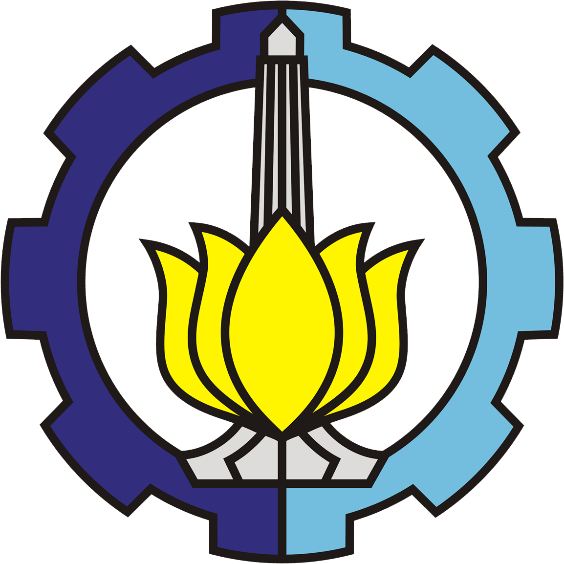 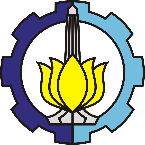 LEMBAR PENGESAHANPROPOSAL PENGABDIAN KEPADA MASYARAKAT SKEMA ABMAS PRIORITAS 2022 	Ringkasan	Ringkasan usulan maksimal 500 kata yang memuat permasalahan, solusi produk dan target luaran yang akan dicapai. Ringkasan juga memuat uraian secara cermat dan singkat rencana kegiatan yang diusulkan dan ditulis dengan jarak satu setengah spasi.Daftar IsiDaftar TabelDaftar GambarDaftar LampiranBAB I PENDAHULUANLatar Belakang 	Deskripsi tentang identitas mitra sasaran dan permasalahan yang dihadapi. Mitra sasaran bisa berupa mitra produktif secara ekonomi (industri rumah tangga, perajin, nelayan, petani, peternak), maupun mitra yang tidak produktif secara ekonomi (sekolah karang taruna, kelompok ibu-ibu rumah tangga, kelompok anak-anak jalanan, RT/RW, dusun, desa, Puskesmas/Posyandu, Pesantren). Tema harus disesuaikan dengan tema prioritas Tahun 2022 (Seribu Tangan Palsu, Seribu Jamban Sehat dan Seribu Desain Kemasan OPOP). Perumusan Konsep dan Strategi KegiatanTujuan, Manfaat, dan Dampak Kegiatan yang DiharapkanTarget LuaranBAB II SOLUSI PERMASALAHANBagian ini berisi uraian tentang produk yang ditawarkan untuk menyelesaikan permasalahan yang dihadapi secara sistematis, serta mendeskripsikan secara lengkap bagian solusi permasalahan. BAB II METODE KEGIATANMetode pelaksanaan yang menjelaskan tahapan atau langkah-langkah dalam melaksanakan solusi yang ditawarkan untuk mengatasi permasalahan mitra. Pada bagian ini wajib mengisi uraian kepakaran dan tugas masing-masing anggota tim pengabdian kepada masyarakat. Untuk memudahkan, organisasi tim harus dibuat agar tergambar kebutuhan SDM baik dari kalangan dosen dan mahasiswa ITS maupun eksternal. 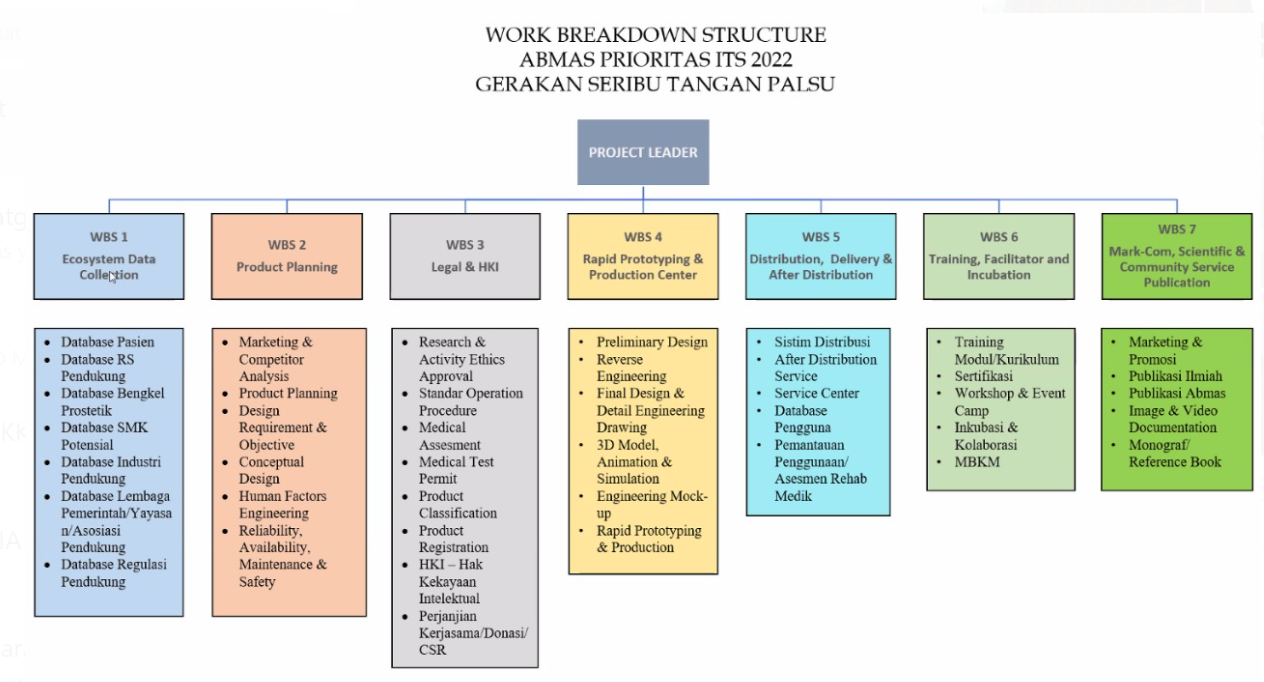 Gambar 2.1 Contoh organisasi timBAB III LUARAN DAN TARGET CAPAIANPada bagian ini, pengusul wajib menjelaskan luaran wajib yang dijanjikan secara rinci dan jelas. Luaran wajib harus sesuai dengan Panduan Abmas 2022 ( https://www.its.ac.id/drpm/wp-content/uploads/sites/71/2022/03/PDDRPMITS002_Panduan-Abmas-ITS-2022.pdf )BAB IV ANGGARANJustifikasi anggaran disusun secara rinci, termasuk anggaran untuk luaran dan aktivitas KKN-AbmasBAB V JADWALJadwal pengabdian kepada masyarakat disusun secara rinci.DAFTAR PUSTAKADaftar pustaka disusun dan ditulis berdasarkan sistem nomor sesuai urutan pengutipan. Hanya pustaka yang disitasi pada usulan pengabdian kepada masyarakat yang dicantumkan dalam Daftar Pustaka. Gunakan citation manager seperti Mendeley dan citation style: IEEE untuk memudahkan (sebagaimana contoh di bawah). [1] T. Blaschke, “ISPRS Journal of Photogrammetry and Remote Sensing Object based image analysis for remote sensing,” ISPRS J. Photogramm. Remote Sens., vol. 65, pp. 2–16, 2010, doi: 10.1016/j.isprsjprs.2009.06.004.[2] L. G. Denaro et al., “Pseudo-Invariant Feature Selection for Crosssensor Optical Satellite Images,” J. Remote Sens. GIS, vol. 07, no. 04, p. 1, Oct. 2018, doi: 10.4172/2469-4134.1000239.LAMPIRAN 1.  SURAT PERNYATAAN KESEDIAAN KERJASAMA DARI MITRA Yang bertanda tangan di bawah ini kami:Menyatakan kesediaan instansi kami untuk bekerjasama sebagai mitra dalam kegiatan pengabdian kepada masyarakat dengan tim dari ITS sebagai berikut:dan bahwa instansi kami bersedia untuk memenuhi peran / tugas / kontribusi sebagai mitra sebagai berikut: ................................................................................................................................................................................................................................................................................................................................................................................................Surat pernyataan ini kami buat dengan sebenarnya untuk digunakan seperlunya..........................., Maret 2022Yang membuat pernyataanMaterai Rp. 10.000,-Nama terangLAMPIRAN 2. GAMBARAN IPTEKBagian ini menjelaskan gambaran iptek yang akan dilaksanakan pada mitra.LAMPIRAN 3. PETA LOKASIBagian ini berisikan peta lokasi mitra yang dilengkapi dengan data jarak mitra dengan lokasi alamat ketua tim. Gunakan google map untuk memudahkan (sebagaimana contoh di bawah)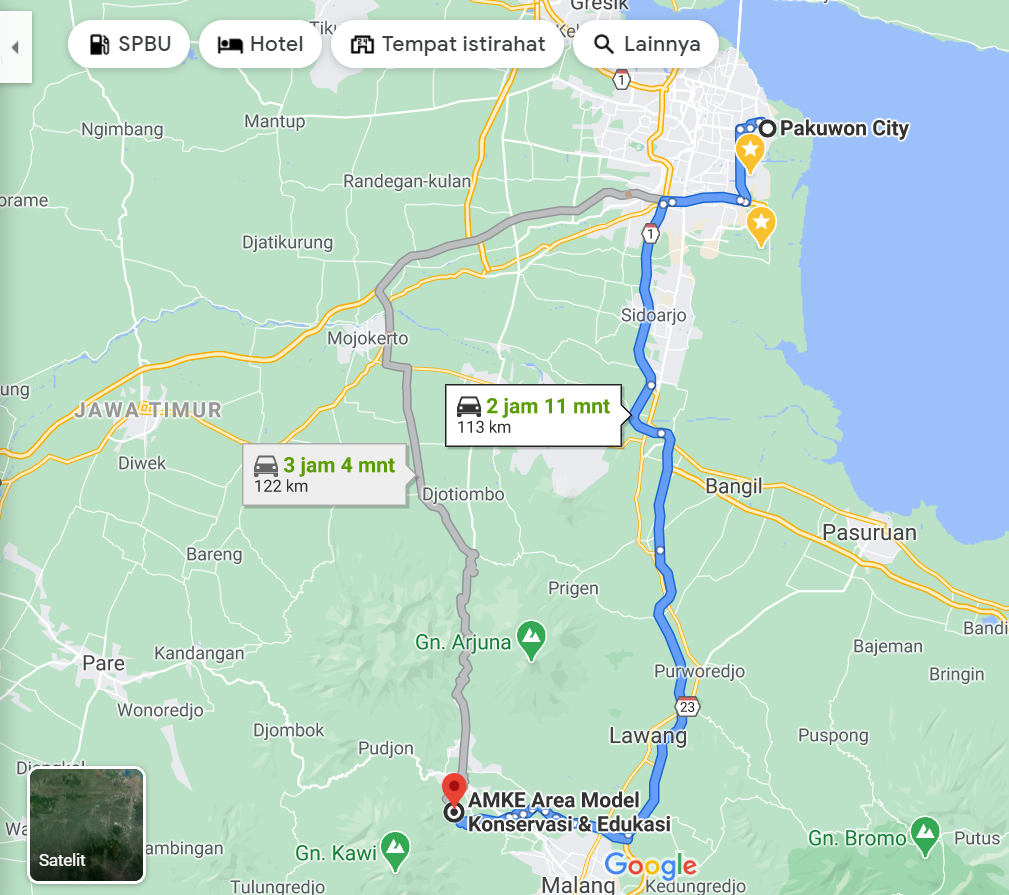 LAMPIRAN 4. BIODATA TIM PENGABDI1. KetuaRiwayat pengabdian (2 terakhir yang didanai ITS atau nasional, sebutkan sebagai Ketua atau Anggota)Publikasi ilmiah (2 terakhir dalam bentuk makalah atau buku)HKI (2 terakhir)Jenis HKI = HC, Paten, Paten Sederhana, Desain Industri, atau Merk DagangLAMPIRAN 5. ANGGOTA TIM PENGABDICatatan: nama mahasiswa ITS, dimasukkan saat laporan kemajuan. 1Judul:Geraakan Seribu Tangan Palsu untuk Masyarakat Tidak Mampu2Ketua Tim:Nama Lengkap:Jenis Kelamin:NIP:Jabatan Fungsional:Pangkat/Golongan:Bidang Keahlian:Departemen / Fakultas:Anggota Tim:(di lampiran 5)Surabaya, Surabaya, Mengetahui,Kasubdit AbmasKetua TimKetua TimLalu Muhamad Jaelani, ST, MSc, PhDNama JelasNama JelasNIP 198012212003121001NIPNIPMenyetujuiMenyetujuiDirektur Riset dan Pengabdian kepada MasyarakatDirektur Riset dan Pengabdian kepada MasyarakatFadlilatul Taufany, S.T., Ph.DFadlilatul Taufany, S.T., Ph.DNIP 198107132005011001NIP 198107132005011001Nama:............................................................................Jabatan:............................................................................Identitas (NIK/NIP):............................................................................Mewakili Instansi:............................................................................Alamat Instansi:............................................................................Judul Pengabdian:............................................................................Ketua Tim Pengabdi:............................................................................Kontribusi Mitra (in kind / incash):Rp. Jangka waktu kerjasama:............................................................................a.Nama Lengkap:b.Jenis Kelamin:c.NIP:d.Fungsional/Pangkat/Gol.:e.Bidang Keahlian:f.Departemen/Fakultas:g.Perguruan Tinggi:h.Alamat Rumah dan No. Telp.:NoJudul Pengabdian kepada MasyarakatPenyandang DanaTahun12NoJudul Artikel Pengabdian kepada MasyarakatURL Artikel12NoJudul Hak Kekayaan IntelektualJenis HKI No. HKI12NoNama LengkapNIPFakultas/Departemen /Unit12345678925(minimal)